Pre-K 1 Lesson Plan           December 7th- 10th  2020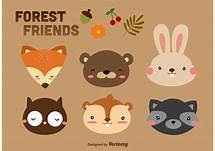 7:30-9:30 Good Morning/ArrivalGood Morning/ ArrivalGood Morning/Arrival Good Morning/ArrivalGood Morning/Arrival9:30-9:45Circle TimeCircle Time Circle Time Circle Time Circle Time9:45-10:00Snack SnackSnack SnackSnack10:15- 11:15  Sight word tree findSanta handprint labelsParent gift making  Less/More find and color Writing center Christmas sensory bin Spanish Christmas trees paint and decorateWriting centers Ten frame find and color Christmas sensory binDot Dot Christmas Tree Big Center play Dreidel painting Kwanza neclaces11:30-12:30 Go Home/ LunchGo Home/Lunch Go Home/LunchGo Home/LunchGo Home/Lunch12:30-1:00Quiet TimeQuiet TimeQuiet Time Quiet Time Quiet Time1:00-3:00           Music with Miss Willow  Cooking- Pretzel bites Letter to Santa find and traceChristmas cone frost and eat   Art with Miss Tasen ACPL Storytime Friday Tabletops3:00-3:15After School Go HomeAfter School/Go HomeAfter School/ Go HomeAfter School/Go HomeAfter School/Go Home